ČETVRTAK, 10.6.2021. MATEMATIKA-SB,MT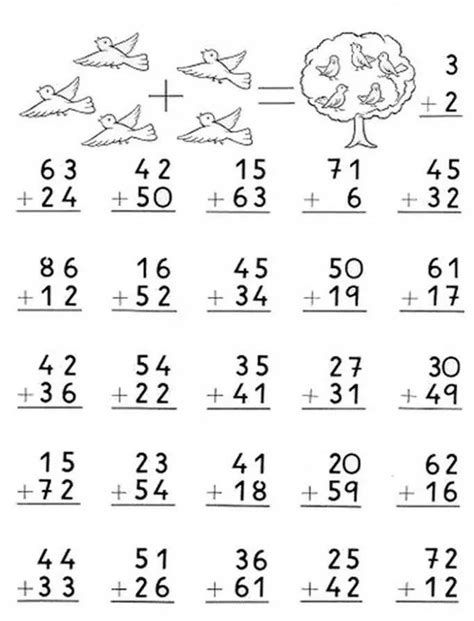 